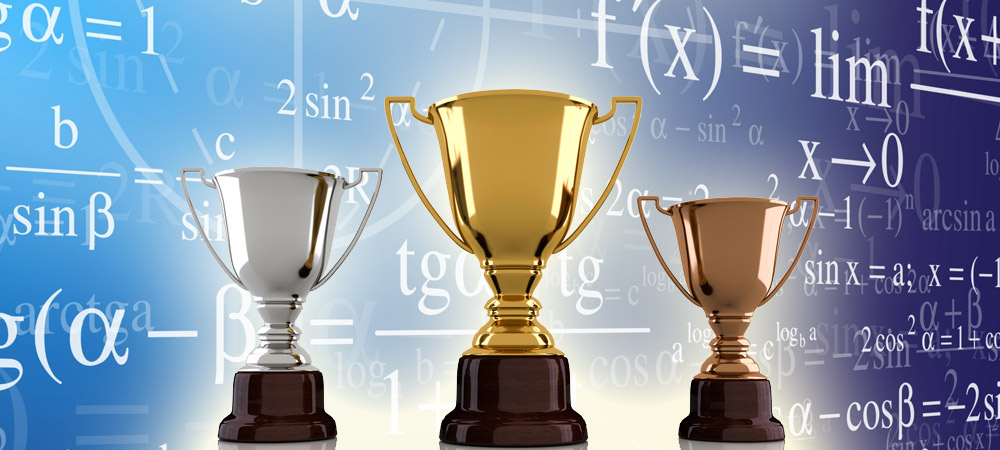 УВАЖАЕМЫЕ УЧАСТНИКИ ОЛИМПИАДЫ!Благодарим Вас за участие в школьном этапе Всероссийской олимпиады школьников по физике. В олимпиаде приняло участие 26 человек.Рекомендованные проходные баллы на муниципальный этап:
для 7 класса — не менее 8, максимальный балл 30
для 8 класса — не менее 15, максимальный балл 30
для 9 класса — не менее 11, максимальный балл 30
для 10 класса — не менее 21, максимальный балл 30
для 11 класса — не менее 13, максимальный балл 30В муниципальный этап проходят10 классАртамонов Артём Куликов Александр9 классКузин МаксимЮрлов ВладиславШахорин НиколайАндреев Макар7 классШерпли Уайатт Мэттью